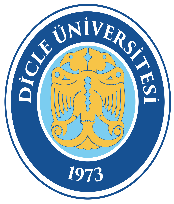 DİCLE ÜNİVERSİTESİSÜREKLİ EĞİTİM UYGULAMA VE ARAŞTIRMA MERKEZİEĞİTİM PROGRAMLARIİş Akış ŞemasıDoküman Kodu: SEM-İA-62DİCLE ÜNİVERSİTESİSÜREKLİ EĞİTİM UYGULAMA VE ARAŞTIRMA MERKEZİEĞİTİM PROGRAMLARIİş Akış ŞemasıYürürlük Tarihi: 05.10.2022DİCLE ÜNİVERSİTESİSÜREKLİ EĞİTİM UYGULAMA VE ARAŞTIRMA MERKEZİEĞİTİM PROGRAMLARIİş Akış ŞemasıRevizyon Tarihi/No: 00